FüenfBock drauf!Justice, Pelvis, Memphis, Little Joe und Dottore Basso muss man nicht erst auf die Bühne prügeln. Doch so motiviert wie für Bock drauf! war der Vocal Topact noch nie!Füenf haben nichts als Bock drauf! Mit dem Kopf durch die Wand, mit losen Mundwerken an den Singeisen. Wo die Band ihr Maul aufreißt, klappen erfahrungsgemäß die Kinnladen runter, rollen Köpfe, brechen Herzen und entgleist Mimik. Auch in ihrer 7. Show groovt sich das Kultquintett quer Beat durch eine Atem beraubende Zahl Genres und Sparten für ihr unterhaltsames Konzentrat aller Styles und jeder Couleur. Das Programm dürfte neue Maßstäbe des Livegesangs setzen. So viel ist schon mal klar, aber viel mehr auch nicht. Füenf werden wieder allerlei neuen Ohrwürmern Gehör verschaffen, unzählige Denkmäler der Musik bei den Hörnern packen, um sie wortwitzig für ihre messerscharfen Parodien und legendären Trashmedleys durch den Zeitraffer zu schreddern. Kompromisse jedenfalls gibt es dabei wie immer keine. Bloß die abgehangensten Filets sind grade mal gut genug für den  füenfschen Fleischwolf der gesungenen Satire.Bock auf Kleinkulturgesäusel? Das wären nicht Füenf. Füenf rocken! Sie fühlen dem Zeitgeist auf den Zahn ohne jede Narkose! Ihre unverwechselbare Musicomedy in geballter Bühnenpower macht vom ersten Ton an süchtig... untherapierbar...! Füenf haben es versprochen und werden es allem Ernst zum Trotz durchziehen: dieses neue Programm nach allen Regeln der Kunst, Lust und Laune buchstäblich zu verbocken.Vokaler Zickenalarm? Welthits der Starkbierlaune? Bock drauf, Ziege drunter, Wurm drin? Schwer zu sagen.Eines steht jedenfalls schon felsenfest: Wer nicht grinsend aus dieser Vorstellung gehen wird, sollte schleunigst den Therapeuten wechseln. Fünf Männer, ein Wahnsinn und mächtig Bock drauf! Nix für den chronisch Humorlosen mit zwei linken Ohren.www.fuenf.com>>> Premiere am 23.10.2013 im Theaterhaus in Stuttgart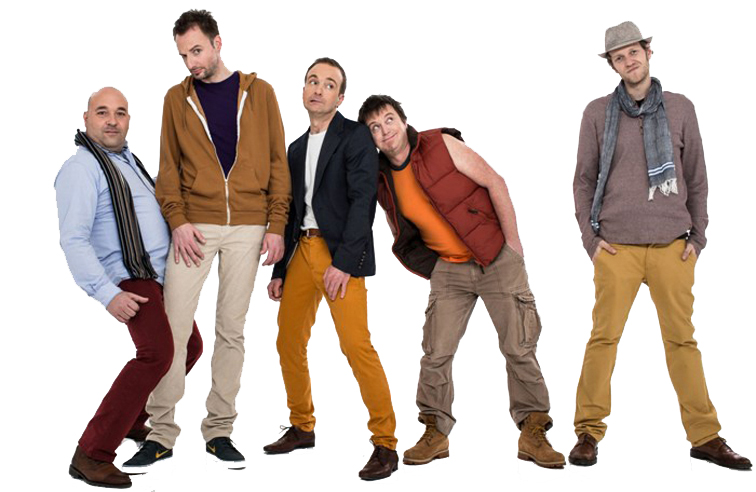 